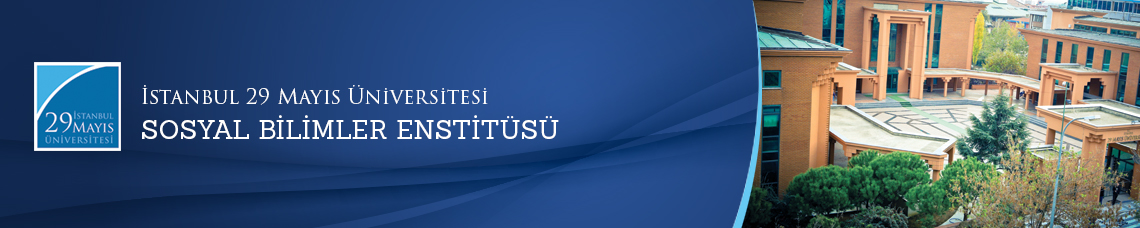                      Yüksek Lisans Tezi Savunma Toplantısı
          Öğrenci:                    Abubekir DURAN    Ana Bilim Dalı:  Tarih         Bilim Dalı:             Tez Başlığı:             “Mütercim Asım Efendi’nin (ö. 1819) Hayatı ve Tarih-i Asım’da Fransa Meselesi”    Tez Jürisi:               Yrd. Doç. Dr. Ertuğrul İsmail ÖKTEN (Tez Danışmanı)              Prof. Dr. Ali AKYILDIZ              Yrd. Doç. Dr. Alphan Yusuf AKGÜL    Tarih-Saat:           04.01.2016  -  14:30        Yer:                              Edebiyat Fakültesi 112 Numaralı Toplantı Salonu                                                 İstanbul 29 Mayıs Üniversitesi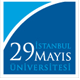 